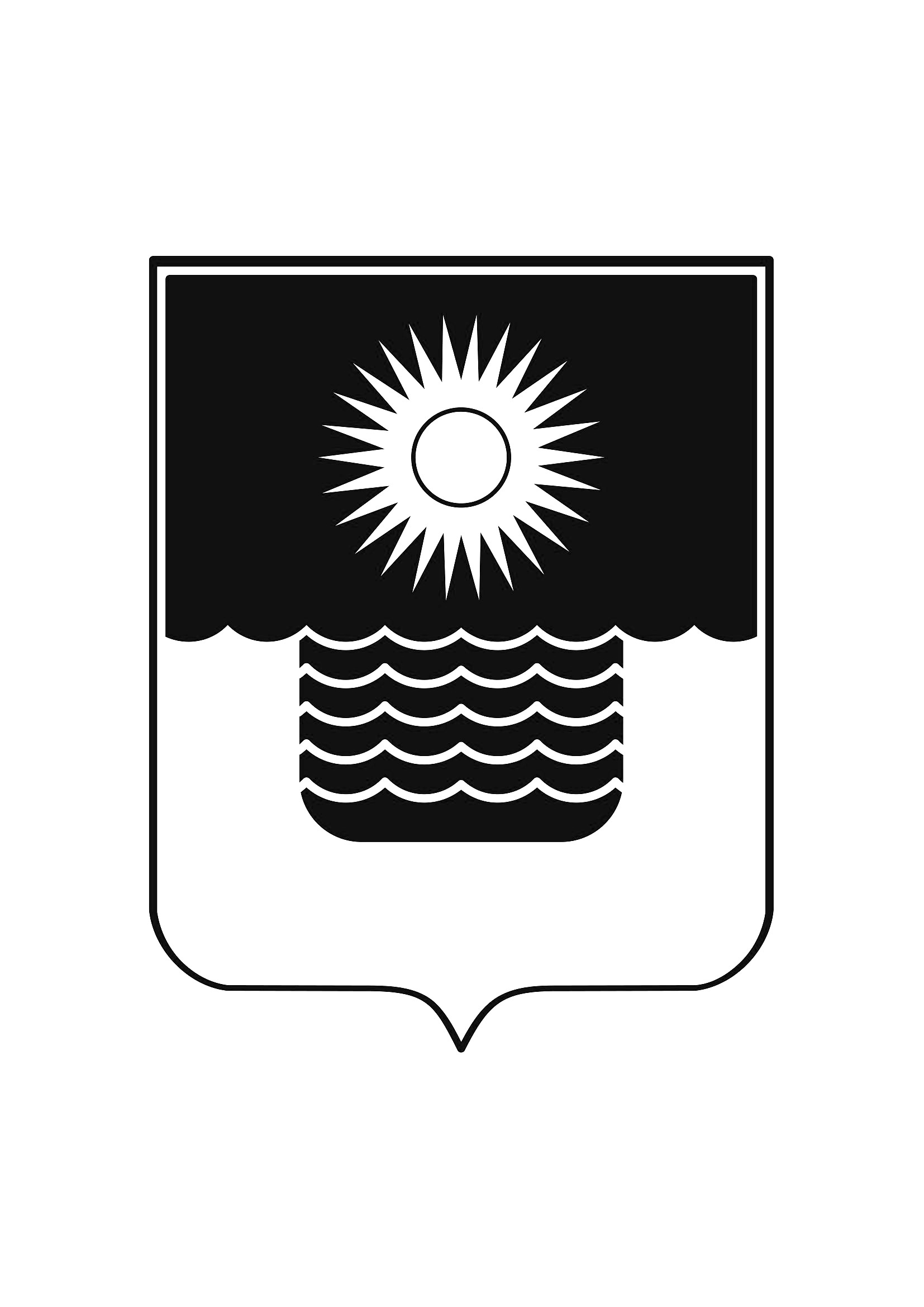 АДМИНИСТРАЦИЯ МУНИЦИПАЛЬНОГО ОБРАЗОВАНИЯГОРОД-КУРОРТ ГЕЛЕНДЖИКПОСТАНОВЛЕНИЕот 30 декабря 2022 года 	                    		                 		 №2982г. ГеленджикО внесении изменений в муниципальную программу  муниципального образования город-курорт Геленджик  «Социальная поддержка граждан в муниципальном образовании город-курорт Геленджик» на 2020-2025 годы, утвержденную  постановлением администрации муниципального образования город-курорт Геленджик от 12 декабря 2019 года №2967 (в редакции постановления администрации муниципального образования город-курорт Геленджик от 8 декабря 2022 года №2709)В связи с необходимостью уточнения объема финансирования                    мероприятий муниципальной программы муниципального образования            город-курорт Геленджик «Социальная поддержка граждан в муниципальном  образовании город-курорт Геленджик» на 2020-2025 годы, утвержденной          постановлением администрации муниципального образования город-курорт Геленджик от 12 декабря 2019 года №2967  (в редакции постановления             администрации муниципального образования город-курорт Геленджик  от 8 декабря  2022 года №2709), в соответствии с решением Думы    муниципального образования город-курорт Геленджик от  24 декабря 2021 года №451 «О бюджете муниципального образования  город-курорт  Геленджик  на 2022 год и плановый период 2023 и 2024  годов» (в редакции решения Думы муниципального образования город-курорт Геленджик от  26 декабря  2022 года №573), решением Думы муниципального образования город-курорт Геленджик           от 26 декабря 2022  года №574  «О бюджете муниципального   образования    город-курорт  Геленджик   на 2023 год и плановый период 2024 и 2025  годов»,            руководствуясь статьей 179 Бюджетного кодекса Российской  Федерации,            статьями 16, 37 Федерального закона от 6 октября 2003 года   №131-ФЗ            «Об общих принципах организации местного самоуправления в  Российской Федерации» (в редакции Федерального закона от 14 июля  2022 года              №253-ФЗ), статьями 8, 33, 72 Устава муниципального образования                   город-курорт Геленджик, п о с т а н о в л я ю:1. Утвердить изменения  в муниципальную программу  муниципального образования город-курорт Геленджик «Социальная поддержка граждан                  в муниципальном образовании город-курорт Геленджик» на 2020-2025 годы,  утвержденную  постановлением администрации  муниципального образования город-курорт Геленджик от 12 декабря 2019 года №2967 «Об утверждении            муниципальной программы муниципального образования город-курорт          Геленджик «Социальная поддержка граждан   в муниципальном образовании город-курорт Геленджик» на 2020-2025 годы» (в редакции постановления                 администрации муниципального образования город-курорт Геленджик от                          8 декабря  2022 года №2709) (прилагается).2.Обнародовать настоящее постановление посредством размещения      его  в специально установленных местах и    разместить   на  официальном                 сайте    администрации    муниципального   образования   город-курорт Геленджик в информационно-телекоммуникационной сети «Интернет» (www.gelendzhik.org).3.Постановление вступает в силу со дня его подписания.А.А. Богодистов глава, муниципального образования город-курорт Геленджик                                                                 ПриложениеУТВЕРЖДЕНЫпостановлением администрации муниципального образования город-курорт Геленджикот 30.12.2022 №2982ИЗМЕНЕНИЯ,внесенные в муниципальную программу  муниципального образовании город-курорт Геленджик«Социальная поддержка  граждан в муниципальном  образовании город-курорт Геленджик» на 2020-2025 годы, утвержденную  постановлением администрации муниципального образования город-курорт Геленджик от 12 декабря  2019 года №2967 «Об утверждении муниципальной программы муниципального образования город-курорт Геленджик «Социальная поддержка  граждан в муниципальном  образовании город-курорт Геленджик» на 2020-2025 годы» (в редакции постановления администрации муниципального образования город-курорт Геленджик от 8 декабря  2022 года №2709)1. Строку 11 паспорта изложить в следующей редакции:«».2. Таблицу №1 раздела 4 изложить в следующей редакции:«Таблица №1».3. В приложении 1:1) пункт 2 изложить в следующей редакции:«  »;2) пункты 4-7 изложить в следующей редакции:«».4. Приложение 3 изложить в следующей редакции:ПЕРЕЧЕНЬ ОСНОВНЫХ МЕРОПРИЯТИЙ МУНИЦИПАЛЬНОЙ ПРОГРАММЫмуниципального образования город-курорт Геленджик  «Социальная поддержка  граждан в муниципальном  образовании город-курорт Геленджик» на 2020-2025 годы».Начальник отдела по работес правоохранительными органами,военнослужащими, общественнымиобъединениями и казачествомадминистрации муниципальногообразования город-курорт Геленджик                                                                                                                    Я.А. ТитаренкоОбъемы  и источники финансирования муниципальной программы, в том числе финансовое обеспечение проектовобщий объем финансирования  муниципальной  программы за счет средств бюджета муниципального образования город-курорт    Геленджик  составляет 128 557,1 тыс. рублей,  в том числе:в 2020 году – 20 958,0 тыс. рублей;в 2021 году – 20 240,0 тыс. рублей;в 2022 году – 28 522,5  тыс. рублей;в 2023 году – 19 936,8 тыс. рублей;в 2024 году – 19 449,9 тыс. рублей;в 2025 году – 19 449,9  тыс. рублейГоды реализацииОбъем финансирования, тыс. рублейОбъем финансирования, тыс. рублейОбъем финансирования, тыс. рублейОбъем финансирования, тыс. рублейОбъем финансирования, тыс. рублейОбъем финансирования, тыс. рублейГоды реализациивсегов разрезе источников финансированияв разрезе источников финансированияв разрезе источников финансированияв разрезе источников финансированияв разрезе источников финансированияГоды реализациивсегофедеральный бюджетфедеральный бюджеткраевой бюджетместный бюджетвнебюджетные источникиОбщий объем финансирования  муниципальной программыОбщий объем финансирования  муниципальной программыОбщий объем финансирования  муниципальной программыОбщий объем финансирования  муниципальной программыОбщий объем финансирования  муниципальной программыОбщий объем финансирования  муниципальной программыОбщий объем финансирования  муниципальной программы202020 958,00,00,00,020 958,00,0202120 240,00,00,00,020 240,00,0202228 522,50,00,00,028 522,50,0202319 936,80,00,00,019 936,80,0202419 449,90,00,00,019 449,90,0202519 449,90,00,00,019 449,90,0Всего по муниципальной программе128 557,10,00,00,0128 557,10,02Доля граждан, достигших пенсионного возраста, постоянно проживающих в сельских населенных пунктах муниципального образования город-курорт Геленджик, которым предоставляется мера социальной поддержки в виде льготных поездок на автомобильном транспорте общего пользования на маршрутах муниципального пригородного регулярного сообщения и муниципального междугороднего регулярного сообщения (кроме такси) от общего количества граждан, достигших пенсионного возраста, постоянно проживающих в сельских населенных пунктах муниципального образования город-курорт Геленджик%33231,931,633,833,833,833,84Доля граждан, имеющих троих и более детей, проживающих на территории муниципального образования город-курорт Геленджик, получающих  частичную компенсацию стоимости подключения объекта  капитального строительства, расположенного на земельном участке, к сетям водоснабжения и (или) водоотведения, от общего количества граждан указанной категории, которым предоставлены земельные участки%37,98,38,608,99,29.55Доля граждан, награжденных медалью  «За достойный вклад в развитие муниципального образования город-курорт Геленджик», которым оказывается мера социальной поддержки в виде бесплатного проезда на автомобильном транспорте  общего пользования на маршрутах муниципального городского, пригородного регулярного сообщения и муниципального междугороднего регулярного сообщения (кроме такси) от общего количества  граждан, награжденных медалью  «За достойный вклад в развитие муниципального образования город-курорт           Геленджик»%31012,011,39,311,311,311,36Количество граждан, получающих компенсацию расходов на погребение, изготовление и установку надгробия в случае смерти лица, удостоенного звания «Почетный гражданин муниципального образования город-курорт Геленджик»чел.301001117Доля граждан, удостоенных звания «Почетный гражданин муниципального образования город-курорт Геленджик», получающих компенсацию расходов санаторно-курортного  лечения, от общего количества граждан, удостоенных звания «Почетный гражданин муниципального образования город-курорт Геленджик»%321,10005,55,55,5«Приложение 3к  муниципальной программемуниципального  образованиягород-курорт Геленджик «Социальная  поддержка граждан в муниципальном  образовании город-курорт Геленджик» на 2020-2025 годы (в редакции  постановления  администрации муниципального образования  город-курорт Геленджик от 30.12.2022 № 2982)Наименование  мероприятиягодыреа-лиза-цииОбъем финансирования, тыс. рублейОбъем финансирования, тыс. рублейОбъем финансирования, тыс. рублейОбъем финансирования, тыс. рублейОбъем финансирования, тыс. рублейНепосредственный результат реализации мероприятияМуниципаль-ный заказчик, главный распорядитель бюджетных средств, исполнительНаименование  мероприятиягодыреа-лиза-циивсегов разрезе источников финансированияв разрезе источников финансированияв разрезе источников финансированияв разрезе источников финансированияНепосредственный результат реализации мероприятияМуниципаль-ный заказчик, главный распорядитель бюджетных средств, исполнительНаименование  мероприятиягодыреа-лиза-циивсегофеде-раль-ный бюд-жеткрае-вой бюд-жетместный бюджетвнебюд-жетные источ-ники Непосредственный результат реализации мероприятияМуниципаль-ный заказчик, главный распорядитель бюджетных средств, исполнитель123456678899101Цель - создание условий  для роста  благосостояния  отдельных категорий  граждан, проживающих на территории  муниципального  образования  город-курорт ГеленджикЦель - создание условий  для роста  благосостояния  отдельных категорий  граждан, проживающих на территории  муниципального  образования  город-курорт ГеленджикЦель - создание условий  для роста  благосостояния  отдельных категорий  граждан, проживающих на территории  муниципального  образования  город-курорт ГеленджикЦель - создание условий  для роста  благосостояния  отдельных категорий  граждан, проживающих на территории  муниципального  образования  город-курорт ГеленджикЦель - создание условий  для роста  благосостояния  отдельных категорий  граждан, проживающих на территории  муниципального  образования  город-курорт ГеленджикЦель - создание условий  для роста  благосостояния  отдельных категорий  граждан, проживающих на территории  муниципального  образования  город-курорт ГеленджикЦель - создание условий  для роста  благосостояния  отдельных категорий  граждан, проживающих на территории  муниципального  образования  город-курорт ГеленджикЦель - создание условий  для роста  благосостояния  отдельных категорий  граждан, проживающих на территории  муниципального  образования  город-курорт ГеленджикЦель - создание условий  для роста  благосостояния  отдельных категорий  граждан, проживающих на территории  муниципального  образования  город-курорт ГеленджикЦель - создание условий  для роста  благосостояния  отдельных категорий  граждан, проживающих на территории  муниципального  образования  город-курорт ГеленджикЦель - создание условий  для роста  благосостояния  отдельных категорий  граждан, проживающих на территории  муниципального  образования  город-курорт ГеленджикЦель - создание условий  для роста  благосостояния  отдельных категорий  граждан, проживающих на территории  муниципального  образования  город-курорт Геленджик1.1Задача - повышение  уровня жизни граждан – получателей  мер социальной поддержкиЗадача - повышение  уровня жизни граждан – получателей  мер социальной поддержкиЗадача - повышение  уровня жизни граждан – получателей  мер социальной поддержкиЗадача - повышение  уровня жизни граждан – получателей  мер социальной поддержкиЗадача - повышение  уровня жизни граждан – получателей  мер социальной поддержкиЗадача - повышение  уровня жизни граждан – получателей  мер социальной поддержкиЗадача - повышение  уровня жизни граждан – получателей  мер социальной поддержкиЗадача - повышение  уровня жизни граждан – получателей  мер социальной поддержкиЗадача - повышение  уровня жизни граждан – получателей  мер социальной поддержкиЗадача - повышение  уровня жизни граждан – получателей  мер социальной поддержкиЗадача - повышение  уровня жизни граждан – получателей  мер социальной поддержкиЗадача - повышение  уровня жизни граждан – получателей  мер социальной поддержки1.1.1Основное мероприятие:«Обеспечение предоставления  мер социальной поддержки отдельным категориям граждан, проживающих на территории  муниципального образования город-курорт Геленджик», в том числе:202020 958,00,00,00,020 958,00,00,00,0ХХ1.1.1Основное мероприятие:«Обеспечение предоставления  мер социальной поддержки отдельным категориям граждан, проживающих на территории  муниципального образования город-курорт Геленджик», в том числе:202120 240,00,00,00,020 240,00,00,00,0ХХ1.1.1Основное мероприятие:«Обеспечение предоставления  мер социальной поддержки отдельным категориям граждан, проживающих на территории  муниципального образования город-курорт Геленджик», в том числе:202228 522,50,00,00,028 522,50,00,00,0ХХ1.1.1Основное мероприятие:«Обеспечение предоставления  мер социальной поддержки отдельным категориям граждан, проживающих на территории  муниципального образования город-курорт Геленджик», в том числе:202319 936,80,00,00,019 936,80,00,00,0ХХ1.1.1Основное мероприятие:«Обеспечение предоставления  мер социальной поддержки отдельным категориям граждан, проживающих на территории  муниципального образования город-курорт Геленджик», в том числе:202419 449,90,00,00,019 449,90,00,00,0ХХ1.1.1Основное мероприятие:«Обеспечение предоставления  мер социальной поддержки отдельным категориям граждан, проживающих на территории  муниципального образования город-курорт Геленджик», в том числе:202519 449,90,00,00,019 449,90,00,00,0ХХ1.1.1Основное мероприятие:«Обеспечение предоставления  мер социальной поддержки отдельным категориям граждан, проживающих на территории  муниципального образования город-курорт Геленджик», в том числе:всего128 557,10,00,00,0128 557,10,00,00,0ХХ1.1.1.1Пенсионное обеспечение за выслугу лет лиц, замещавших муниципальные должности и должности муниципальной службы в муниципальном образовании город-курорт Ге-ленджик20208 548,00,00,00,08 548,00,00,00,0количество получателей меры социальной поддержки: 2020 год - 53 чел., 2021 год - 55 чел., 2022 год - 60 чел.,2023- 2025 годы –58 чел.  (ежегодно)администрация муниципально-го образования город-курорт Геленджик (далее - администрация)1.1.1.1Пенсионное обеспечение за выслугу лет лиц, замещавших муниципальные должности и должности муниципальной службы в муниципальном образовании город-курорт Ге-ленджик20219 276,70,00,00,09 276,70,00,00,0количество получателей меры социальной поддержки: 2020 год - 53 чел., 2021 год - 55 чел., 2022 год - 60 чел.,2023- 2025 годы –58 чел.  (ежегодно)администрация муниципально-го образования город-курорт Геленджик (далее - администрация)1.1.1.1Пенсионное обеспечение за выслугу лет лиц, замещавших муниципальные должности и должности муниципальной службы в муниципальном образовании город-курорт Ге-ленджик202211 352,50,00,00,011 352,50,00,00,0количество получателей меры социальной поддержки: 2020 год - 53 чел., 2021 год - 55 чел., 2022 год - 60 чел.,2023- 2025 годы –58 чел.  (ежегодно)администрация муниципально-го образования город-курорт Геленджик (далее - администрация)1.1.1.1Пенсионное обеспечение за выслугу лет лиц, замещавших муниципальные должности и должности муниципальной службы в муниципальном образовании город-курорт Ге-ленджик202311 073,20,00,00,011 073,20,00,00,0количество получателей меры социальной поддержки: 2020 год - 53 чел., 2021 год - 55 чел., 2022 год - 60 чел.,2023- 2025 годы –58 чел.  (ежегодно)администрация муниципально-го образования город-курорт Геленджик (далее - администрация)1.1.1.1Пенсионное обеспечение за выслугу лет лиц, замещавших муниципальные должности и должности муниципальной службы в муниципальном образовании город-курорт Ге-ленджик202411 073,20,00,00,011 073,20,00,00,0количество получателей меры социальной поддержки: 2020 год - 53 чел., 2021 год - 55 чел., 2022 год - 60 чел.,2023- 2025 годы –58 чел.  (ежегодно)администрация муниципально-го образования город-курорт Геленджик (далее - администрация)1.1.1.1Пенсионное обеспечение за выслугу лет лиц, замещавших муниципальные должности и должности муниципальной службы в муниципальном образовании город-курорт Ге-ленджик202511 073,20,00,00,011 073,20,00,00,0количество получателей меры социальной поддержки: 2020 год - 53 чел., 2021 год - 55 чел., 2022 год - 60 чел.,2023- 2025 годы –58 чел.  (ежегодно)администрация муниципально-го образования город-курорт Геленджик (далее - администрация)1.1.1.1Пенсионное обеспечение за выслугу лет лиц, замещавших муниципальные должности и должности муниципальной службы в муниципальном образовании город-курорт Ге-ленджикВсего62 396,80,00,00,062 396,80,00,00,0Хадминистрация муниципально-го образования город-курорт Геленджик (далее - администрация)1.1.1.2Меры социальной поддержки, пенсионеров постоянно  прожи-вающих в сельских населенных пунктах муниципального  обра-зования город-курорт Геленд-жик, в  виде льготных поездок на автомобильном транспорте об-щего пользования на маршрутах муниципального  пригородного регулярного сообщения и муниципального междугороднего регулярного сообщения (кроме такси)20206 778,30,00,00,06 778,30,00,00,0количество получателей меры социальной поддержки: 2020 год – 3540 чел., 2021 год – 3498 чел.,2022 год - 3096 чел.,2023-2025 годы - 3532 чел. (ежегодно)администрация1.1.1.2Меры социальной поддержки, пенсионеров постоянно  прожи-вающих в сельских населенных пунктах муниципального  обра-зования город-курорт Геленд-жик, в  виде льготных поездок на автомобильном транспорте об-щего пользования на маршрутах муниципального  пригородного регулярного сообщения и муниципального междугороднего регулярного сообщения (кроме такси)20217 059,60,00,00,07 059,60,00,00,0количество получателей меры социальной поддержки: 2020 год – 3540 чел., 2021 год – 3498 чел.,2022 год - 3096 чел.,2023-2025 годы - 3532 чел. (ежегодно)администрация1.1.1.2Меры социальной поддержки, пенсионеров постоянно  прожи-вающих в сельских населенных пунктах муниципального  обра-зования город-курорт Геленд-жик, в  виде льготных поездок на автомобильном транспорте об-щего пользования на маршрутах муниципального  пригородного регулярного сообщения и муниципального междугороднего регулярного сообщения (кроме такси)20225 938,10,00,00,05 938,10,00,00,0количество получателей меры социальной поддержки: 2020 год – 3540 чел., 2021 год – 3498 чел.,2022 год - 3096 чел.,2023-2025 годы - 3532 чел. (ежегодно)администрация1.1.1.2Меры социальной поддержки, пенсионеров постоянно  прожи-вающих в сельских населенных пунктах муниципального  обра-зования город-курорт Геленд-жик, в  виде льготных поездок на автомобильном транспорте об-щего пользования на маршрутах муниципального  пригородного регулярного сообщения и муниципального междугороднего регулярного сообщения (кроме такси)20235 747,80,00,00,05 747,80,00,00,0количество получателей меры социальной поддержки: 2020 год – 3540 чел., 2021 год – 3498 чел.,2022 год - 3096 чел.,2023-2025 годы - 3532 чел. (ежегодно)администрация1.1.1.2Меры социальной поддержки, пенсионеров постоянно  прожи-вающих в сельских населенных пунктах муниципального  обра-зования город-курорт Геленд-жик, в  виде льготных поездок на автомобильном транспорте об-щего пользования на маршрутах муниципального  пригородного регулярного сообщения и муниципального междугороднего регулярного сообщения (кроме такси)20247 260,90,00,00,07 260,90,00,00,0количество получателей меры социальной поддержки: 2020 год – 3540 чел., 2021 год – 3498 чел.,2022 год - 3096 чел.,2023-2025 годы - 3532 чел. (ежегодно)администрация1.1.1.2Меры социальной поддержки, пенсионеров постоянно  прожи-вающих в сельских населенных пунктах муниципального  обра-зования город-курорт Геленд-жик, в  виде льготных поездок на автомобильном транспорте об-щего пользования на маршрутах муниципального  пригородного регулярного сообщения и муниципального междугороднего регулярного сообщения (кроме такси)20257 260,90,00,00,07 260,90,00,00,0количество получателей меры социальной поддержки: 2020 год – 3540 чел., 2021 год – 3498 чел.,2022 год - 3096 чел.,2023-2025 годы - 3532 чел. (ежегодно)администрация1.1.1.2Меры социальной поддержки, пенсионеров постоянно  прожи-вающих в сельских населенных пунктах муниципального  обра-зования город-курорт Геленд-жик, в  виде льготных поездок на автомобильном транспорте об-щего пользования на маршрутах муниципального  пригородного регулярного сообщения и муниципального междугороднего регулярного сообщения (кроме такси)всего40 045,60,00,00,040 045,60,00,00,0Хадминистрация1.1.1.3Дополнительная мера социаль-ной поддержки отдельных кате-горий граждан, постоянно проживающих на территории     муниципального образования город-курорт Геленджик,  в виде компенсации  расходов по оплате подписки на отдельное перио-дическое  печатное издание, включенное в краевой  реестр средств массовой   информации2020655,40,00,00,0655,40,00,00,0количество получателей меры социальной поддержки:  2020 год – 450 чел., 2021 год – 442 чел.,           2022 год – 398 чел.,2023 - 2025 годы – 432 чел. (ежегодно)администрация1.1.1.3Дополнительная мера социаль-ной поддержки отдельных кате-горий граждан, постоянно проживающих на территории     муниципального образования город-курорт Геленджик,  в виде компенсации  расходов по оплате подписки на отдельное перио-дическое  печатное издание, включенное в краевой  реестр средств массовой   информации2021460,20,00,00,0460,20,00,00,0количество получателей меры социальной поддержки:  2020 год – 450 чел., 2021 год – 442 чел.,           2022 год – 398 чел.,2023 - 2025 годы – 432 чел. (ежегодно)администрация1.1.1.3Дополнительная мера социаль-ной поддержки отдельных кате-горий граждан, постоянно проживающих на территории     муниципального образования город-курорт Геленджик,  в виде компенсации  расходов по оплате подписки на отдельное перио-дическое  печатное издание, включенное в краевой  реестр средств массовой   информации2022343,90,00,00,0343,90,00,00,0количество получателей меры социальной поддержки:  2020 год – 450 чел., 2021 год – 442 чел.,           2022 год – 398 чел.,2023 - 2025 годы – 432 чел. (ежегодно)администрация1.1.1.3Дополнительная мера социаль-ной поддержки отдельных кате-горий граждан, постоянно проживающих на территории     муниципального образования город-курорт Геленджик,  в виде компенсации  расходов по оплате подписки на отдельное перио-дическое  печатное издание, включенное в краевой  реестр средств массовой   информации2023636,50,00,00,0636,50,00,00,0количество получателей меры социальной поддержки:  2020 год – 450 чел., 2021 год – 442 чел.,           2022 год – 398 чел.,2023 - 2025 годы – 432 чел. (ежегодно)администрация1.1.1.3Дополнительная мера социаль-ной поддержки отдельных кате-горий граждан, постоянно проживающих на территории     муниципального образования город-курорт Геленджик,  в виде компенсации  расходов по оплате подписки на отдельное перио-дическое  печатное издание, включенное в краевой  реестр средств массовой   информации2024636,50,00,00,0636,50,00,00,0количество получателей меры социальной поддержки:  2020 год – 450 чел., 2021 год – 442 чел.,           2022 год – 398 чел.,2023 - 2025 годы – 432 чел. (ежегодно)администрация1.1.1.3Дополнительная мера социаль-ной поддержки отдельных кате-горий граждан, постоянно проживающих на территории     муниципального образования город-курорт Геленджик,  в виде компенсации  расходов по оплате подписки на отдельное перио-дическое  печатное издание, включенное в краевой  реестр средств массовой   информации2025636,50,00,00,0636,50,00,00,0количество получателей меры социальной поддержки:  2020 год – 450 чел., 2021 год – 442 чел.,           2022 год – 398 чел.,2023 - 2025 годы – 432 чел. (ежегодно)администрация1.1.1.3Дополнительная мера социаль-ной поддержки отдельных кате-горий граждан, постоянно проживающих на территории     муниципального образования город-курорт Геленджик,  в виде компенсации  расходов по оплате подписки на отдельное перио-дическое  печатное издание, включенное в краевой  реестр средств массовой   информациивсего3 369,00,00,00,03 369,00,00,00,0Хадминистрация1.1.1.4Мера социальной поддержки гражданам, имеющим троих и более детей, проживающим на территории муниципального об-разования город-курорт Геленд-жик, в виде частичной компен-сации стоимости подключения объекта капитального строи-тельства, расположенного на земельном участке, к сетям водоснабжения и (или) водоот-ведения202092,60,00,00,092,60,00,00,0количество получателей меры социальной поддержки: 2020 год - 2 чел., 2021 год- 1 чел.,2022 год – 0 чел.,2023- 2025 годы  - 1 чел. (ежегодно)администрация1.1.1.4Мера социальной поддержки гражданам, имеющим троих и более детей, проживающим на территории муниципального об-разования город-курорт Геленд-жик, в виде частичной компен-сации стоимости подключения объекта капитального строи-тельства, расположенного на земельном участке, к сетям водоснабжения и (или) водоот-ведения202118,20,00,00,018,20,00,00,0количество получателей меры социальной поддержки: 2020 год - 2 чел., 2021 год- 1 чел.,2022 год – 0 чел.,2023- 2025 годы  - 1 чел. (ежегодно)администрация1.1.1.4Мера социальной поддержки гражданам, имеющим троих и более детей, проживающим на территории муниципального об-разования город-курорт Геленд-жик, в виде частичной компен-сации стоимости подключения объекта капитального строи-тельства, расположенного на земельном участке, к сетям водоснабжения и (или) водоот-ведения20220,00,00,00,00,00,00,00,0количество получателей меры социальной поддержки: 2020 год - 2 чел., 2021 год- 1 чел.,2022 год – 0 чел.,2023- 2025 годы  - 1 чел. (ежегодно)администрация1.1.1.4Мера социальной поддержки гражданам, имеющим троих и более детей, проживающим на территории муниципального об-разования город-курорт Геленд-жик, в виде частичной компен-сации стоимости подключения объекта капитального строи-тельства, расположенного на земельном участке, к сетям водоснабжения и (или) водоот-ведения202346,30,00,00,046,30,00,00,0количество получателей меры социальной поддержки: 2020 год - 2 чел., 2021 год- 1 чел.,2022 год – 0 чел.,2023- 2025 годы  - 1 чел. (ежегодно)администрация1.1.1.4Мера социальной поддержки гражданам, имеющим троих и более детей, проживающим на территории муниципального об-разования город-курорт Геленд-жик, в виде частичной компен-сации стоимости подключения объекта капитального строи-тельства, расположенного на земельном участке, к сетям водоснабжения и (или) водоот-ведения202446,30,00,00,046,30,00,00,0количество получателей меры социальной поддержки: 2020 год - 2 чел., 2021 год- 1 чел.,2022 год – 0 чел.,2023- 2025 годы  - 1 чел. (ежегодно)администрация1.1.1.4Мера социальной поддержки гражданам, имеющим троих и более детей, проживающим на территории муниципального об-разования город-курорт Геленд-жик, в виде частичной компен-сации стоимости подключения объекта капитального строи-тельства, расположенного на земельном участке, к сетям водоснабжения и (или) водоот-ведения202546,30,00,00,046,30,00,00,0количество получателей меры социальной поддержки: 2020 год - 2 чел., 2021 год- 1 чел.,2022 год – 0 чел.,2023- 2025 годы  - 1 чел. (ежегодно)администрация1.1.1.4Мера социальной поддержки гражданам, имеющим троих и более детей, проживающим на территории муниципального об-разования город-курорт Геленд-жик, в виде частичной компен-сации стоимости подключения объекта капитального строи-тельства, расположенного на земельном участке, к сетям водоснабжения и (или) водоот-ведениявсего249,70,00,00,0249,70,00,00,0Хадминистрация1.1.1.5Мера социальной поддержки граждан, награжденных медалью «За достойный вклад в развитие муниципального образования город-курорт Геленджик», в виде бесплатного проезда на автомо-бильном транспорте общего пользования на маршрутах муни-ципального городского, приго-родного регулярного сообщения и муниципального междугород-него регулярного сообщения (кроме  такси) 2020268,70,00,00,0268,70,00,00,0количество получателей меры социальной поддержки: 2020 год - 25 чел., 2021 год -24 чел.,2022 год – 19 чел.,2023 - 2025 годы  - 19 чел. (ежегодно)администрация1.1.1.5Мера социальной поддержки граждан, награжденных медалью «За достойный вклад в развитие муниципального образования город-курорт Геленджик», в виде бесплатного проезда на автомо-бильном транспорте общего пользования на маршрутах муни-ципального городского, приго-родного регулярного сообщения и муниципального междугород-него регулярного сообщения (кроме  такси) 2021280,30,00,00,0280,30,00,00,0количество получателей меры социальной поддержки: 2020 год - 25 чел., 2021 год -24 чел.,2022 год – 19 чел.,2023 - 2025 годы  - 19 чел. (ежегодно)администрация1.1.1.5Мера социальной поддержки граждан, награжденных медалью «За достойный вклад в развитие муниципального образования город-курорт Геленджик», в виде бесплатного проезда на автомо-бильном транспорте общего пользования на маршрутах муни-ципального городского, приго-родного регулярного сообщения и муниципального междугород-него регулярного сообщения (кроме  такси) 2022288,00,00,00,0288,00,00,00,0количество получателей меры социальной поддержки: 2020 год - 25 чел., 2021 год -24 чел.,2022 год – 19 чел.,2023 - 2025 годы  - 19 чел. (ежегодно)администрация1.1.1.5Мера социальной поддержки граждан, награжденных медалью «За достойный вклад в развитие муниципального образования город-курорт Геленджик», в виде бесплатного проезда на автомо-бильном транспорте общего пользования на маршрутах муни-ципального городского, приго-родного регулярного сообщения и муниципального междугород-него регулярного сообщения (кроме  такси) 2023288,00,00,00,0288,00,00,00,0количество получателей меры социальной поддержки: 2020 год - 25 чел., 2021 год -24 чел.,2022 год – 19 чел.,2023 - 2025 годы  - 19 чел. (ежегодно)администрация1.1.1.5Мера социальной поддержки граждан, награжденных медалью «За достойный вклад в развитие муниципального образования город-курорт Геленджик», в виде бесплатного проезда на автомо-бильном транспорте общего пользования на маршрутах муни-ципального городского, приго-родного регулярного сообщения и муниципального междугород-него регулярного сообщения (кроме  такси) 2024288,00,00,00,0288,00,00,00,0количество получателей меры социальной поддержки: 2020 год - 25 чел., 2021 год -24 чел.,2022 год – 19 чел.,2023 - 2025 годы  - 19 чел. (ежегодно)администрация1.1.1.5Мера социальной поддержки граждан, награжденных медалью «За достойный вклад в развитие муниципального образования город-курорт Геленджик», в виде бесплатного проезда на автомо-бильном транспорте общего пользования на маршрутах муни-ципального городского, приго-родного регулярного сообщения и муниципального междугород-него регулярного сообщения (кроме  такси) 2025288,00,00,00,0288,00,00,00,0количество получателей меры социальной поддержки: 2020 год - 25 чел., 2021 год -24 чел.,2022 год – 19 чел.,2023 - 2025 годы  - 19 чел. (ежегодно)администрация1.1.1.5Мера социальной поддержки граждан, награжденных медалью «За достойный вклад в развитие муниципального образования город-курорт Геленджик», в виде бесплатного проезда на автомо-бильном транспорте общего пользования на маршрутах муни-ципального городского, приго-родного регулярного сообщения и муниципального междугород-него регулярного сообщения (кроме  такси) всего1 701,00,00,00,01 701,00,00,00,0Хадминистрация1.1.1.6Возмещение расходов на погребение, изготовление и установку надгробия в случае смерти лица, удостоенного звания «Почетный гражданин муниципального образования город-курорт Геленджик»202050,00,00,00,050,00,00,00,0 количество получателей меры социальной поддержки: 2020 год - 1 чел.,2021-2022 годы – 0 чел.,2023-2025 годы  -  1 чел. (ежегодно)администрация1.1.1.6Возмещение расходов на погребение, изготовление и установку надгробия в случае смерти лица, удостоенного звания «Почетный гражданин муниципального образования город-курорт Геленджик»20210,00,00,00,00,00,00,00,0 количество получателей меры социальной поддержки: 2020 год - 1 чел.,2021-2022 годы – 0 чел.,2023-2025 годы  -  1 чел. (ежегодно)администрация1.1.1.6Возмещение расходов на погребение, изготовление и установку надгробия в случае смерти лица, удостоенного звания «Почетный гражданин муниципального образования город-курорт Геленджик»20220,00,00,00,00,00,00,00,0 количество получателей меры социальной поддержки: 2020 год - 1 чел.,2021-2022 годы – 0 чел.,2023-2025 годы  -  1 чел. (ежегодно)администрация1.1.1.6Возмещение расходов на погребение, изготовление и установку надгробия в случае смерти лица, удостоенного звания «Почетный гражданин муниципального образования город-курорт Геленджик»202350,00,00,00,050,00,00,00,0 количество получателей меры социальной поддержки: 2020 год - 1 чел.,2021-2022 годы – 0 чел.,2023-2025 годы  -  1 чел. (ежегодно)администрация1.1.1.6Возмещение расходов на погребение, изготовление и установку надгробия в случае смерти лица, удостоенного звания «Почетный гражданин муниципального образования город-курорт Геленджик»202450,00,00,00,050,00,00,00,0 количество получателей меры социальной поддержки: 2020 год - 1 чел.,2021-2022 годы – 0 чел.,2023-2025 годы  -  1 чел. (ежегодно)администрация1.1.1.6Возмещение расходов на погребение, изготовление и установку надгробия в случае смерти лица, удостоенного звания «Почетный гражданин муниципального образования город-курорт Геленджик»202550,00,00,00,050,00,00,00,0 количество получателей меры социальной поддержки: 2020 год - 1 чел.,2021-2022 годы – 0 чел.,2023-2025 годы  -  1 чел. (ежегодно)администрация1.1.1.6Возмещение расходов на погребение, изготовление и установку надгробия в случае смерти лица, удостоенного звания «Почетный гражданин муниципального образования город-курорт Геленджик»всего200,00,00,00,0200,00,00,00,0Хадминистрация1.1.1.7Предоставление санаторно-ку-рортного лечения лицу, удосто-енному звания «Почетный граж-данин муниципального образо-вания город-курорт Геленджик»20200,00,00,00,00,00,00,00,0количество получателей меры социальной поддержки      2023-2025 годы –  1 чел. (ежегодно)администрация1.1.1.7Предоставление санаторно-ку-рортного лечения лицу, удосто-енному звания «Почетный граж-данин муниципального образо-вания город-курорт Геленджик»20210,00,00,00,00,00,00,00,0количество получателей меры социальной поддержки      2023-2025 годы –  1 чел. (ежегодно)администрация1.1.1.7Предоставление санаторно-ку-рортного лечения лицу, удосто-енному звания «Почетный граж-данин муниципального образо-вания город-курорт Геленджик»20220,00,00,00,00,00,00,00,0количество получателей меры социальной поддержки      2023-2025 годы –  1 чел. (ежегодно)администрация1.1.1.7Предоставление санаторно-ку-рортного лечения лицу, удосто-енному звания «Почетный граж-данин муниципального образо-вания город-курорт Геленджик»202350,00,00,00,050,00,00,00,0количество получателей меры социальной поддержки      2023-2025 годы –  1 чел. (ежегодно)администрация1.1.1.7Предоставление санаторно-ку-рортного лечения лицу, удосто-енному звания «Почетный граж-данин муниципального образо-вания город-курорт Геленджик»202450,00,00,00,050,00,00,00,0количество получателей меры социальной поддержки      2023-2025 годы –  1 чел. (ежегодно)администрация1.1.1.7Предоставление санаторно-ку-рортного лечения лицу, удосто-енному звания «Почетный граж-данин муниципального образо-вания город-курорт Геленджик»202550,00,00,00,050,00,00,00,0количество получателей меры социальной поддержки      2023-2025 годы –  1 чел. (ежегодно)администрация1.1.1.7Предоставление санаторно-ку-рортного лечения лицу, удосто-енному звания «Почетный граж-данин муниципального образо-вания город-курорт Геленджик»всего150,00,00,00,0150,00,00,00,0Хадминистрация1.1.1.8Мера социальной поддержки   отдельных категорий граждан,  постоянно проживающих на тер-ритории муниципального обра-зования город-курорт Геленд-жик, в виде  льготной стоимости услуги по помывке в бане 202045,00,00,00,045,00,00,00,0количество получателей меры социальной поддержки 2020 год - 15 чел.,2021 год - 0 чел.,2022-2025 годы17 чел. (ежегодно)администрация1.1.1.8Мера социальной поддержки   отдельных категорий граждан,  постоянно проживающих на тер-ритории муниципального обра-зования город-курорт Геленд-жик, в виде  льготной стоимости услуги по помывке в бане 20210,00,00,00,00,00,00,00,0количество получателей меры социальной поддержки 2020 год - 15 чел.,2021 год - 0 чел.,2022-2025 годы17 чел. (ежегодно)администрация1.1.1.8Мера социальной поддержки   отдельных категорий граждан,  постоянно проживающих на тер-ритории муниципального обра-зования город-курорт Геленд-жик, в виде  льготной стоимости услуги по помывке в бане 202245,00,00,00,045,00,00,00,0количество получателей меры социальной поддержки 2020 год - 15 чел.,2021 год - 0 чел.,2022-2025 годы17 чел. (ежегодно)администрация1.1.1.8Мера социальной поддержки   отдельных категорий граждан,  постоянно проживающих на тер-ритории муниципального обра-зования город-курорт Геленд-жик, в виде  льготной стоимости услуги по помывке в бане 202345,00,00,00,045,00,00,00,0количество получателей меры социальной поддержки 2020 год - 15 чел.,2021 год - 0 чел.,2022-2025 годы17 чел. (ежегодно)администрация1.1.1.8Мера социальной поддержки   отдельных категорий граждан,  постоянно проживающих на тер-ритории муниципального обра-зования город-курорт Геленд-жик, в виде  льготной стоимости услуги по помывке в бане 202445,00,00,00,045,00,00,00,0количество получателей меры социальной поддержки 2020 год - 15 чел.,2021 год - 0 чел.,2022-2025 годы17 чел. (ежегодно)1.1.1.8Мера социальной поддержки   отдельных категорий граждан,  постоянно проживающих на тер-ритории муниципального обра-зования город-курорт Геленд-жик, в виде  льготной стоимости услуги по помывке в бане 202545,00,00,00,045,00,00,00,0количество получателей меры социальной поддержки 2020 год - 15 чел.,2021 год - 0 чел.,2022-2025 годы17 чел. (ежегодно)1.1.1.8Мера социальной поддержки   отдельных категорий граждан,  постоянно проживающих на тер-ритории муниципального обра-зования город-курорт Геленд-жик, в виде  льготной стоимости услуги по помывке в бане всего225,00,00,00,0225,00,00,00,0Х1.1.1.9Дополнительная мера социальной поддержки некоторых категорий  граждан Российской Федерации в связи с 75-й годовщиной Победы в Великой Отечественной войне 1941-1945 годов20204 520,00,00,00,04 520,00,00,00,0количество получателей меры социальной поддержки в 2020 году  – 252 чел. администрация1.1.1.9Дополнительная мера социальной поддержки некоторых категорий  граждан Российской Федерации в связи с 75-й годовщиной Победы в Великой Отечественной войне 1941-1945 годов20210,00,00,00,00,00,00,00,0количество получателей меры социальной поддержки в 2020 году  – 252 чел. администрация1.1.1.9Дополнительная мера социальной поддержки некоторых категорий  граждан Российской Федерации в связи с 75-й годовщиной Победы в Великой Отечественной войне 1941-1945 годов20220,00,00,00,00,00,00,00,0количество получателей меры социальной поддержки в 2020 году  – 252 чел. администрация1.1.1.9Дополнительная мера социальной поддержки некоторых категорий  граждан Российской Федерации в связи с 75-й годовщиной Победы в Великой Отечественной войне 1941-1945 годов20230,00,00,00,00,00,00,00,0количество получателей меры социальной поддержки в 2020 году  – 252 чел. администрация1.1.1.9Дополнительная мера социальной поддержки некоторых категорий  граждан Российской Федерации в связи с 75-й годовщиной Победы в Великой Отечественной войне 1941-1945 годов20240,00,00,00,00,00,00,00,0количество получателей меры социальной поддержки в 2020 году  – 252 чел. администрация1.1.1.9Дополнительная мера социальной поддержки некоторых категорий  граждан Российской Федерации в связи с 75-й годовщиной Победы в Великой Отечественной войне 1941-1945 годов20250,00,00,00,00,00,00,00,0количество получателей меры социальной поддержки в 2020 году  – 252 чел. администрация1.1.1.9Дополнительная мера социальной поддержки некоторых категорий  граждан Российской Федерации в связи с 75-й годовщиной Победы в Великой Отечественной войне 1941-1945 годоввсего4 520,00,00,00,04 520,00,00,00,0Хадминистрация1.1.1.101.1.1.10Дополнительная мера социальной поддержки некоторых категорий  граждан Российской Федерации в связи с 76-й годовщиной Победы в Великой Отечественной войне 1941-1945 годов20200,00,00,00,00,00,00,00,0количество получателей меры социальной поддержки в 2021 году  – 184 чел. администрация1.1.1.101.1.1.10Дополнительная мера социальной поддержки некоторых категорий  граждан Российской Федерации в связи с 76-й годовщиной Победы в Великой Отечественной войне 1941-1945 годов20213 145,00,00,03 145,03 145,03 145,00,00,0количество получателей меры социальной поддержки в 2021 году  – 184 чел. администрация1.1.1.101.1.1.10Дополнительная мера социальной поддержки некоторых категорий  граждан Российской Федерации в связи с 76-й годовщиной Победы в Великой Отечественной войне 1941-1945 годов20220,00,00,00,00,00,00,00,0количество получателей меры социальной поддержки в 2021 году  – 184 чел. администрация1.1.1.101.1.1.10Дополнительная мера социальной поддержки некоторых категорий  граждан Российской Федерации в связи с 76-й годовщиной Победы в Великой Отечественной войне 1941-1945 годов20230,00,00,00,00,00,00,00,0количество получателей меры социальной поддержки в 2021 году  – 184 чел. администрация1.1.1.101.1.1.10Дополнительная мера социальной поддержки некоторых категорий  граждан Российской Федерации в связи с 76-й годовщиной Победы в Великой Отечественной войне 1941-1945 годов20240,00,00,00,00,00,00,00,0количество получателей меры социальной поддержки в 2021 году  – 184 чел. администрация1.1.1.101.1.1.10Дополнительная мера социальной поддержки некоторых категорий  граждан Российской Федерации в связи с 76-й годовщиной Победы в Великой Отечественной войне 1941-1945 годов20250,00,00,00,00,00,00,00,0количество получателей меры социальной поддержки в 2021 году  – 184 чел. администрация1.1.1.101.1.1.10Дополнительная мера социальной поддержки некоторых категорий  граждан Российской Федерации в связи с 76-й годовщиной Победы в Великой Отечественной войне 1941-1945 годовВсего3 145,00,00,03 145,03 145,03 145,00,00,0Хадминистрация1.1.1.111.1.1.11Дополнительная мера социальной поддержки некоторых категорий  граждан Российской Федерации в связи с 77-й годовщиной Победы в Великой Отечественной войне 1941-1945 годов20200,00,00,00,00,00,00,00,0количество получателей меры социальной поддержки в 2022 году  – 297 чел.администрация1.1.1.111.1.1.11Дополнительная мера социальной поддержки некоторых категорий  граждан Российской Федерации в связи с 77-й годовщиной Победы в Великой Отечественной войне 1941-1945 годов20210,00,00,00,00,00,00,00,0количество получателей меры социальной поддержки в 2022 году  – 297 чел.администрация1.1.1.111.1.1.11Дополнительная мера социальной поддержки некоторых категорий  граждан Российской Федерации в связи с 77-й годовщиной Победы в Великой Отечественной войне 1941-1945 годов20229 555,00,00,09 555,09 555,09 555,00,00,0количество получателей меры социальной поддержки в 2022 году  – 297 чел.администрация1.1.1.111.1.1.11Дополнительная мера социальной поддержки некоторых категорий  граждан Российской Федерации в связи с 77-й годовщиной Победы в Великой Отечественной войне 1941-1945 годов20230,00,00,00,00,00,00,00,0количество получателей меры социальной поддержки в 2022 году  – 297 чел.администрация1.1.1.111.1.1.11Дополнительная мера социальной поддержки некоторых категорий  граждан Российской Федерации в связи с 77-й годовщиной Победы в Великой Отечественной войне 1941-1945 годов20240,00,00,00,00,00,00,00,0количество получателей меры социальной поддержки в 2022 году  – 297 чел.администрация1.1.1.111.1.1.11Дополнительная мера социальной поддержки некоторых категорий  граждан Российской Федерации в связи с 77-й годовщиной Победы в Великой Отечественной войне 1941-1945 годов20250,00,00,00,00,00,00,00,0количество получателей меры социальной поддержки в 2022 году  – 297 чел.администрация1.1.1.111.1.1.11Дополнительная мера социальной поддержки некоторых категорий  граждан Российской Федерации в связи с 77-й годовщиной Победы в Великой Отечественной войне 1941-1945 годоввсего9 555,00,00,09 555,09 555,09 555,00,00,0Хадминистрация1.1.1.121.1.1.12Дополнительная мера социальной поддержки в виде единовременной денежной выплаты членам семей отдельных категорий погибших (умерших)  граждан, принимавших участие в специальной военной операции (направленных (командированных) для выполнения задач) на территориях Донецкой Народной Республики, Луганской Народной Республики и Украины20200,00,00,00,00,00,00,00,0количество получателей меры социальной поддержки  2022 год – 1 семья,2023 год – 2 семьиадминистрация1.1.1.121.1.1.12Дополнительная мера социальной поддержки в виде единовременной денежной выплаты членам семей отдельных категорий погибших (умерших)  граждан, принимавших участие в специальной военной операции (направленных (командированных) для выполнения задач) на территориях Донецкой Народной Республики, Луганской Народной Республики и Украины20210,00,00,00,00,00,00,00,0количество получателей меры социальной поддержки  2022 год – 1 семья,2023 год – 2 семьиадминистрация1.1.1.121.1.1.12Дополнительная мера социальной поддержки в виде единовременной денежной выплаты членам семей отдельных категорий погибших (умерших)  граждан, принимавших участие в специальной военной операции (направленных (командированных) для выполнения задач) на территориях Донецкой Народной Республики, Луганской Народной Республики и Украины20221 000,00,00,01 000,01 000,01 000,00,00,0количество получателей меры социальной поддержки  2022 год – 1 семья,2023 год – 2 семьиадминистрация1.1.1.121.1.1.12Дополнительная мера социальной поддержки в виде единовременной денежной выплаты членам семей отдельных категорий погибших (умерших)  граждан, принимавших участие в специальной военной операции (направленных (командированных) для выполнения задач) на территориях Донецкой Народной Республики, Луганской Народной Республики и Украины20232 000,00,00,02 000,02 000,02 000,00,00,0количество получателей меры социальной поддержки  2022 год – 1 семья,2023 год – 2 семьиадминистрация1.1.1.121.1.1.12Дополнительная мера социальной поддержки в виде единовременной денежной выплаты членам семей отдельных категорий погибших (умерших)  граждан, принимавших участие в специальной военной операции (направленных (командированных) для выполнения задач) на территориях Донецкой Народной Республики, Луганской Народной Республики и Украины20240,00,00,00,00,00,00,00,0количество получателей меры социальной поддержки  2022 год – 1 семья,2023 год – 2 семьиадминистрация1.1.1.121.1.1.12Дополнительная мера социальной поддержки в виде единовременной денежной выплаты членам семей отдельных категорий погибших (умерших)  граждан, принимавших участие в специальной военной операции (направленных (командированных) для выполнения задач) на территориях Донецкой Народной Республики, Луганской Народной Республики и Украины20250,00,00,00,00,00,00,00,0количество получателей меры социальной поддержки  2022 год – 1 семья,2023 год – 2 семьиадминистрация1.1.1.121.1.1.12Дополнительная мера социальной поддержки в виде единовременной денежной выплаты членам семей отдельных категорий погибших (умерших)  граждан, принимавших участие в специальной военной операции (направленных (командированных) для выполнения задач) на территориях Донецкой Народной Республики, Луганской Народной Республики и Украинывсего3 000,00,00,03 000,03 000,03 000,00,00,0ХадминистрацияИтого202020 958,00,00,020 958,020 958,00,00,00,0ХИтого202120 240,00,00,020 240,020 240,00,00,00,0ХИтого202228 522,50,00,028 522,528 522,50,00,00,0ХИтого202319 936,80,00,019 936,819 936,80,00,00,0ХИтого202419 449,90,00,019 449,919 449,90,00,00,0ХИтого202519 449,90,00,019 449,919 449,90,00,00,0ХИтоговсего128 557,10,00,0128 557,1128 557,10,00,00,0Х